Great Bradley Church, Suffolk: Grave Number 155Joseph and Ann MitchellJoseph and Ann Mitchell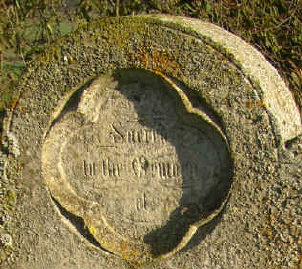 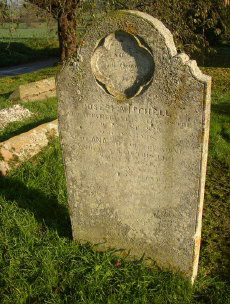 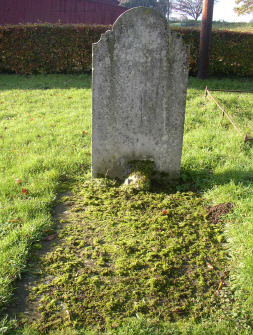 